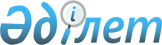 О внесении изменений в решение Курчумского районного маслихата от 30 декабря 2019 года № 46/2-VI "О бюджете сельских округов Курчумского района на 2020-2022 годы"
					
			Утративший силу
			
			
		
					Решение Курчумского районного маслихата Восточно-Казахстанской области от 16 июля 2020 года № 51/2-VI. Зарегистрировано Департаментом юстиции Восточно-Казахстанской области 24 июля 2020 года № 7408. Утратило силу решением Курчумского районного маслихата Восточно-Казахстанской области от 28 декабря 2020 года № 59/2-VI
      Сноска. Утратило силу решением Курчумского районного маслихата Восточно-Казахстанской области от 28.12.2020 № 59/2-VI (вводится в действие с 01.01.2021).
      Примечание ИЗПИ.
      В тексте документа сохранена пунктуация и орфография оригинала.
      В соответствии со статьей 109-1 Бюджетного кодекса Республики Казахстан от 4 декабря 2008 года, подпунктом 1) пункта 1 статьи 6 Закона Республики Казахстан от 23 января 2001 года "О местном государственном управлении и самоуправлении в Республике Казахстан", решением Курчумского районного маслихата от 24 июня 2020 года № 50/2-VI "О внесении изменений в решение Курчумского районного маслихата от 24 декабря 2019 года № 45/3-VI "О бюджете Курчумского района на 2020-2022 годы" (зарегистрировано в Реестре государственной регистрации нормативных правовых актов за номером 7297), Курчумский районный маслихат РЕШИЛ:
      1. Внести в решение Курчумского районного маслихата от 30 декабря 2019 года № 46/2-VI "О бюджете сельских округов Курчумского района на 2020-2022 годы" (зарегистрировано в Реестре государственной регистрации нормативных правовых актов за номером 6654, опубликовано в Эталонном контрольном банке нормативных правовых актов Республики Казахстан в электронном виде 30 января 2020 года) следующие изменения:
      пункт 1 изложить в следующей редакции:
      "1. Утвердить бюджет Курчумского сельского округа Курчумского района на 2020-2022 годы согласно приложениям 1, 2 и 3 соответственно, в том числе на 2020 год в следующих объемах:
      1) доходы - 296325 тысяч тенге, в том числе:
      налоговые поступления - 34439 тысяч тенге;
      неналоговые поступления - 0,0 тысяч тенге;
      поступления от продажи основного капитала - 0,0 тысяч тенге;
      поступления трансфертов - 261886 тысяч тенге;
      2) затраты – 304311,8 тысяч тенге;
      3) чистое бюджетное кредитование - 0,0 тысяч тенге, в том числе:
      бюджетные кредиты - 0,0 тысяч тенге;
      погашение бюджетных кредитов - 0,0 тысяч тенге;
      4) сальдо по операциям с финансовыми активами - 0,0 тысяч тенге, в том числе:
      приобретение финансовых активов - 0,0 тысяч тенге;
      поступления от продажи финансовых активов государства - 0,0 тысяч тенге;
      5) дефицит (профицит) бюджета - - 7986,8 тысяч тенге;
      6) финансирование дефицита (использование профицита) бюджета - 7986,8 тысяч тенге, в том числе:
      поступление займов - 0,0 тысяч тенге;
      погашение займов - 0,0 тысяч тенге;
      используемые остатки бюджетных средств - 7986,8 тысяч тенге;
      остатки бюджетных средств - 7986,8 тысяч тенге.";
      пункт 3 изложить в следующей редакции:
      "3. Утвердить бюджет Маркакольского сельского округа Курчумского района на 2020-2022 годы согласно приложениям 4, 5 и 6 соответственно, в том числе на 2020 год в следующих объемах:
      1) доходы - 280075 тысяч тенге, в том числе:
      налоговые поступления - 13045 тысяч тенге;
      неналоговые поступления - 95 тысяч тенге;
      поступления от продажи основного капитала - 0,0 тысяч тенге;
      поступления трансфертов - 266935 тысяч тенге;
      2) затраты - 281498,1 тысяч тенге;
      3) чистое бюджетное кредитование - 0,0 тысяч тенге, в том числе:
      бюджетные кредиты - 0,0 тысяч тенге;
      погашение бюджетных кредитов - 0,0 тысяч тенге;
      4) сальдо по операциям с финансовыми активами - 0,0 тысяч тенге, в том числе:
      приобретение финансовых активов - 0,0 тысяч тенге;
      поступления от продажи финансовых активов государства - 0,0 тысяч тенге;
      5) дефицит (профицит) бюджета - - 1423,1 тысяч тенге;
      6) финансирование дефицита (использование профицита) бюджета - 1423,1 тысяч тенге, в том числе:
      поступление займов - 0,0 тысяч тенге;
      погашение займов - 0,0 тысяч тенге;
      используемые остатки бюджетных средств – 1423,1 тысяч тенге;
      остатки бюджетных средств – 1423,1 тысяч тенге.";
      пункт 5 изложить в следующей редакции:
      "5. Утвердить бюджет Сарыоленского сельского округа Курчумского района на 2020-2022 годы согласно приложениям 7, 8 и 9 соответственно, в том числе на 2020 год в следующих объемах:
      1) доходы - 27434 тысяч тенге, в том числе:
      налоговые поступления - 2881 тысяч тенге;
      неналоговые поступления - 48 тысяч тенге;
      поступления от продажи основного капитала - 0,0 тысяч тенге;
      поступления трансфертов - 24505 тысяч тенге;
      2) затраты - 27767,9 тысяч тенге;
      3) чистое бюджетное кредитование - 0,0 тысяч тенге, в том числе:
      бюджетные кредиты - 0,0 тысяч тенге;
      погашение бюджетных кредитов - 0,0 тысяч тенге;
      4) сальдо по операциям с финансовыми активами - 0,0 тысяч тенге, в том числе:
      приобретение финансовых активов - 0,0 тысяч тенге;
      поступления от продажи финансовых активов государства - 0,0 тысяч тенге;
      5) дефицит (профицит) бюджета - - 333,9 тысяч тенге;
      6) финансирование дефицита (использование профицита) бюджета - 333,9 тысяч тенге, в том числе:
      поступление займов - 0,0 тысяч тенге;
      погашение займов - 0,0 тысяч тенге;
      используемые остатки бюджетных средств - 333,9 тысяч тенге;
      остатки бюджетных средств - 333,9 тысяч тенге.";
      пункт 7 изложить в следующей редакции:
      "7. Утвердить бюджет Калжырского сельского округа Курчумского района на 2020-2022 годы согласно приложениям 10, 11 и 12 соответственно, в том числе на 2020 год в следующих объемах:
      1) доходы - 24705 тысяч тенге, в том числе:
      налоговые поступления - 4288 тысяч тенге;
      неналоговые поступления - 0,0 тысяч тенге;
      поступления от продажи основного капитала - 0,0 тысяч тенге;
      поступления трансфертов - 20417 тысяч тенге;
      2) затраты – 25494,3 тысяч тенге;
      3) чистое бюджетное кредитование - 0,0 тысяч тенге, в том числе:
      бюджетные кредиты - 0,0 тысяч тенге;
      погашение бюджетных кредитов - 0,0 тысяч тенге;
      4) сальдо по операциям с финансовыми активами - 0,0 тысяч тенге, в том числе:
      приобретение финансовых активов - 0,0 тысяч тенге;
      поступления от продажи финансовых активов государства - 0,0 тысяч тенге;
      5) дефицит (профицит) бюджета - - 789,3 тысяч тенге;
      6) финансирование дефицита (использование профицита) бюджета - 789,3 тысяч тенге, в том числе:
      поступление займов - 0,0 тысяч тенге;
      погашение займов - 0,0 тысяч тенге;
      используемые остатки бюджетных средств - 789,3 тысяч тенге
      остатки бюджетных средств - 789,3 тысяч тенге.";
      пункт 9 изложить в следующей редакции:
      "9. Утвердить бюджет Бурановского сельского округа Курчумского района на 2020-2022 годы согласно приложениям 13, 14 и 15 соответственно, в том числе на 2020 год в следующих объемах:
      1) доходы - 34847 тысяч тенге, в том числе:
      налоговые поступления - 4410 тысяч тенге;
      неналоговые поступления - 0,0 тысяч тенге;
      поступления от продажи основного капитала - 0,0 тысяч тенге;
      поступления трансфертов - 30437 тысяч тенге;
      2) затраты - 35126,7 тысяч тенге;
      3) чистое бюджетное кредитование - 0,0 тысяч тенге, в том числе:
      бюджетные кредиты - 0,0 тысяч тенге;
      погашение бюджетных кредитов - 0,0 тысяч тенге;
      4) сальдо по операциям с финансовыми активами - 0,0 тысяч тенге, в том числе:
      приобретение финансовых активов - 0,0 тысяч тенге;
      поступления от продажи финансовых активов государства - 0,0 тысяч тенге;
      5) дефицит (профицит) бюджета - - 279,7 тысяч тенге;
      6) финансирование дефицита (использование профицита) бюджета - 279,7 тысяч тенге, в том числе:
      поступление займов - 0,0 тысяч тенге;
      погашение займов - 0,0 тысяч тенге;
      используемые остатки бюджетных средств - 279,7 тысяч тенге;
      остатки бюджетных средств - 279,7 тысяч тенге.";
      пункт 11 изложить в следующей редакции:
      "11. Утвердить бюджет Куйганского сельского округа Курчумского района на 2020-2022 годы согласно приложениям 16, 17 и 18 соответственно, в том числе на 2020 год в следующих объемах:
      1) доходы - 28392,3 тысяч тенге, в том числе:
      налоговые поступления - 3242 тысяч тенге;
      неналоговые поступления - 569,3 тысяч тенге;
      поступления от продажи основного капитала - 0,0 тысяч тенге;
      поступления трансфертов - 24581 тысяч тенге;
      2) затраты - 28392,3 тысяч тенге;
      3) чистое бюджетное кредитование - 0,0 тысяч тенге, в том числе:
      бюджетные кредиты - 0,0 тысяч тенге;
      погашение бюджетных кредитов - 0,0 тысяч тенге;
      4) сальдо по операциям с финансовыми активами - 0,0 тысяч тенге, в том числе:
      приобретение финансовых активов - 0,0 тысяч тенге;
      поступления от продажи финансовых активов государства - 0,0 тысяч тенге;
      5) дефицит (профицит) бюджета - - 0,0 тысяч тенге;
      6) финансирование дефицита (использование профицита) бюджета - 0,0 тысяч тенге, в том числе:
      поступление займов - 0,0 тысяч тенге;
      погашение займов - 0,0 тысяч тенге;
      используемые остатки бюджетных средств - 0,0 тысяч тенге;
      остатки бюджетных средств - 0,0 тысяч тенге.";
      пункт 13 изложить в следующей редакции:
      "13. Утвердить бюджет Калгутинского сельского округа Курчумского района на 2020-2022 годы согласно приложениям 19, 20 и 21 соответственно, в том числе на 2020 год в следующих объемах:
      1) доходы - 24386 тысяч тенге, в том числе:
      налоговые поступления - 2987 тысяч тенге;
      неналоговые поступления - 0,0 тысяч тенге;
      поступления от продажи основного капитала - 0,0 тысяч тенге;
      поступления трансфертов - 21399 тысяч тенге;
      2) затраты - 24386 тысяч тенге;
      3) чистое бюджетное кредитование - 0,0 тысяч тенге, в том числе:
      бюджетные кредиты - 0,0 тысяч тенге;
      погашение бюджетных кредитов - 0,0 тысяч тенге;
      4) сальдо по операциям с финансовыми активами - 0,0 тысяч тенге, в том числе:
      приобретение финансовых активов - 0,0 тысяч тенге;
      поступления от продажи финансовых активов государства - 0,0 тысяч тенге;
      5) дефицит (профицит) бюджета - - 0,0 тысяч тенге;
      6) финансирование дефицита (использование профицита) бюджета - 0,0 тысяч тенге, в том числе:
      поступление займов - 0,0 тысяч тенге;
      погашение займов - 0,0 тысяч тенге;
      используемые остатки бюджетных средств - 0,0 тысяч тенге;
      остатки бюджетных средств - 0,0 тысяч тенге.";
      пункт 15 изложить в следующей редакции:
      "15. Утвердить бюджет Акбулакского сельского округа Курчумского района на 2020-2022 годы согласно приложениям 22, 23 и 24 соответственно, в том числе на 2020 год в следующих объемах:
      1) доходы - 23026,8 тысяч тенге, в том числе:
      налоговые поступления - 1305 тысяч тенге;
      неналоговые поступления - 524,8 тысяч тенге;
      поступления от продажи основного капитала - 0,0 тысяч тенге;
      поступления трансфертов - 21197 тысяч тенге;
      2) затраты - 23026,8 тысяч тенге;
      3) чистое бюджетное кредитование - 0,0 тысяч тенге, в том числе:
      бюджетные кредиты - 0,0 тысяч тенге;
      погашение бюджетных кредитов - 0,0 тысяч тенге;
      4) сальдо по операциям с финансовыми активами - 0,0 тысяч тенге, в том числе:
      приобретение финансовых активов - 0,0 тысяч тенге;
      поступления от продажи финансовых активов государства - 0,0 тысяч тенге;
      5) дефицит (профицит) бюджета - - 0,0 тысяч тенге;
      6) финансирование дефицита (использование профицита) бюджета - 0,0 тысяч тенге, в том числе:
      поступление займов - 0,0 тысяч тенге;
      погашение займов - 0,0 тысяч тенге;
      используемые остатки бюджетных средств - 0,0 тысяч тенге;
      остатки бюджетных средств - 0,0 тысяч тенге.";
      пункт 17 изложить в следующей редакции:
      "17. Утвердить бюджет Абайского сельского округа Курчумского района на 2020-2022 годы согласно приложениям 25, 26 и 27 соответственно, в том числе на 2020 год в следующих объемах:
      1) доходы - 23844 тысяч тенге, в том числе:
      налоговые поступления - 1926 тысяч тенге;
      неналоговые поступления - 16 тысяч тенге;
      поступления от продажи основного капитала - 0,0 тысяч тенге;
      поступления трансфертов - 21902 тысяч тенге;
      2) затраты - 23844 тысяч тенге;
      3) чистое бюджетное кредитование - 0,0 тысяч тенге, в том числе:
      бюджетные кредиты - 0,0 тысяч тенге;
      погашение бюджетных кредитов - 0,0 тысяч тенге;
      4) сальдо по операциям с финансовыми активами - 0,0 тысяч тенге, в том числе:
      приобретение финансовых активов - 0,0 тысяч тенге;
      поступления от продажи финансовых активов государства - 0,0 тысяч тенге;
      5) дефицит (профицит) бюджета - - 0,0 тысяч тенге;
      6) финансирование дефицита (использование профицита) бюджета - 0,0 тысяч тенге, в том числе:
      поступление займов - 0,0 тысяч тенге;
      погашение займов - 0,0 тысяч тенге;
      используемые остатки бюджетных средств - 0,0 тысяч тенге;
      остатки бюджетных средств - 0,0 тысяч тенге.";
      пункт 19 изложить в следующей редакции:
      "19. Утвердить бюджет Маралдинского сельского округа Курчумского района на 2020-2022 годы согласно приложениям 28, 29 и 30 соответственно, в том числе на 2020 год в следующих объемах:
      1) доходы - 32329 тысяч тенге, в том числе:
      налоговые поступления - 2063 тысяч тенге;
      неналоговые поступления - 0,0 тысяч тенге;
      поступления от продажи основного капитала - 0,0 тысяч тенге;
      поступления трансфертов - 30266 тысяч тенге;
      2) затраты - 32329 тысяч тенге;
      3) чистое бюджетное кредитование - 0,0 тысяч тенге, в том числе:
      бюджетные кредиты - 0,0 тысяч тенге;
      погашение бюджетных кредитов - 0,0 тысяч тенге;
      4) сальдо по операциям с финансовыми активами - 0,0 тысяч тенге, в том числе:
      приобретение финансовых активов - 0,0 тысяч тенге;
      поступления от продажи финансовых активов государства - 0,0 тысяч тенге;
      5) дефицит (профицит) бюджета - - 0,0 тысяч тенге;
      6) финансирование дефицита (использование профицита) бюджета - 0,0 тысяч тенге, в том числе:
      поступление займов - 0,0 тысяч тенге;
      погашение займов - 0,0 тысяч тенге;
      используемые остатки бюджетных средств - 0,0 тысяч тенге;
      остатки бюджетных средств - 0,0 тысяч тенге.";
      пункт 21 изложить в следующей редакции:
      "21. Утвердить бюджет Балыкшинского сельского округа Курчумского района на 2020-2022 годы согласно приложениям 31, 32 и 33 соответственно, в том числе на 2020 год в следующих объемах:
      1) доходы - 33316 тысяч тенге, в том числе:
      налоговые поступления - 3224 тысяч тенге;
      неналоговые поступления - 0,0 тысяч тенге;
      поступления от продажи основного капитала - 0,0 тысяч тенге;
      поступления трансфертов - 30092 тысяч тенге;
      2) затраты - 33316 тысяч тенге;
      3) чистое бюджетное кредитование - 0,0 тысяч тенге, в том числе:
      бюджетные кредиты - 0,0 тысяч тенге;
      погашение бюджетных кредитов - 0,0 тысяч тенге;
      4) сальдо по операциям с финансовыми активами - 0,0 тысяч тенге, в том числе:
      приобретение финансовых активов - 0,0 тысяч тенге;
      поступления от продажи финансовых активов государства - 0,0 тысяч тенге;
      5) дефицит (профицит) бюджета - - 0,0 тысяч тенге;
      6) финансирование дефицита (использование профицита) бюджета - 0,0 тысяч тенге, в том числе:
      поступление займов - 0,0 тысяч тенге;
      погашение займов - 0,0 тысяч тенге;
      используемые остатки бюджетных средств - 0,0 тысяч тенге;
      остатки бюджетных средств - 0,0 тысяч тенге.";
      пункт 23 изложить в следующей редакции:
      "23. Утвердить бюджет Тоскаинского сельского округа Курчумского района на 2020-2022 годы согласно приложениям 34, 35 и 36 соответственно, в том числе на 2020 год в следующих объемах:
      1) доходы - 23369 тысяч тенге, в том числе:
      налоговые поступления - 2786 тысяч тенге;
      неналоговые поступления - 1418 тысяч тенге;
      поступления от продажи основного капитала - 0,0 тысяч тенге;
      поступления трансфертов - 19165 тысяч тенге;
      2) затраты - 23369 тысяч тенге;
      3) чистое бюджетное кредитование - 0,0 тысяч тенге, в том числе:
      бюджетные кредиты - 0,0 тысяч тенге;
      погашение бюджетных кредитов - 0,0 тысяч тенге;
      4) сальдо по операциям с финансовыми активами - 0,0 тысяч тенге, в том числе:
      приобретение финансовых активов - 0,0 тысяч тенге;
      поступления от продажи финансовых активов государства - 0,0 тысяч тенге;
      5) дефицит (профицит) бюджета - - 0,0 тысяч тенге;
      6) финансирование дефицита (использование профицита) бюджета - 0,0 тысяч тенге, в том числе:
      поступление займов - 0,0 тысяч тенге;
      погашение займов - 0,0 тысяч тенге;
      используемые остатки бюджетных средств - 0,0 тысяч тенге;
      остатки бюджетных средств - 0,0 тысяч тенге.";
      приложения 1, 4, 7, 10, 13, 16, 19, 22, 25, 28, 31, 34 к указанному решению изложить в новой редакции согласно приложениям 1, 2, 3, 4, 5, 6, 7, 8, 9, 10, 11, 12 к настоящему решению.
      2. Настоящее решение вводится в действие с 1 января 2020 года. Бюджет Курчумского сельского округа Курчумского района на 2020 год 2020 год Бюджет Маркакольского сельского округа Курчумского района на 2020 год 2020 год Бюджет Сарыоленского сельского округа Курчумского района на 2020 год 2020 год Бюджет Калжирского сельского округа Курчумского района на 2020 год 2020 год Бюджет Бурановского сельского округа Курчумского района на 2020 год 2020 год Бюджет Куйганского сельского округа Курчумского района на 2020 год 2020 год Бюджет Калгутинского сельского округа Курчумского района на 2020 год 2020 год Бюджет Акбулакского сельского округа Курчумского района на 2020 год 2020 год Бюджет Абайского сельского округа Курчумского района на 2020 год 2020 год Бюджет Маралдинского сельского округа Курчумского района на 2020 год 2020 год Бюджет Балыкшинского сельского округа Курчумского района на 2020 год 2020 год Бюджет Тоскаинского сельского округа Курчумского района на 2020 год 2020 год
					© 2012. РГП на ПХВ «Институт законодательства и правовой информации Республики Казахстан» Министерства юстиции Республики Казахстан
				
      Председатель сессии 

Н. Кудабаева

      Секретарь Курчумского районного маслихата 

Л. Кемешева
Приложение 1 
к решению Курчумского 
районного маслихата 
от 16 июля 2020 года № 51/2-VIПриложение 1 
к решению Курчумского 
районного маслихата 
от 30 декабря 2019 года 
№ 46/2-VI
Категория
Категория
Категория
Категория
Всего (тысяч тенге)
Класс
Класс
Класс
Всего (тысяч тенге)
Подкласс
Подкласс
Всего (тысяч тенге)
Наименование
Всего (тысяч тенге)
1
2
3
4
5
1. Доходы
296325
1
Налоговые поступления
34439
01
Подоходный налог 
9000
2
Индивидуальный подоходный налог
9000
04
Налоги на собственность 
25439
1
Налоги на имущество
321
3
Земельный налог
2238
4
Налог на транспортные средства
22880
Hалог на транспортные средства с юридических лиц
900
Hалог на транспортные средства с физических лиц
21980
 4
Поступления трансфертов
261886
02
Трансферты из вышестоящих органов государственного управления
261886
3
Трансферты из районного ( города областного значения) бюджета
261886
Целевые текущие трансферты
193600
Субвенции
68286
Функциональная группа
Функциональная группа
Функциональная группа
Функциональная группа
Функциональная группа
Всего (тысяч тенге)
Функциональная подгруппа
Функциональная подгруппа
Функциональная подгруппа
Функциональная подгруппа
Всего (тысяч тенге)
Администратор бюджетных программ
Администратор бюджетных программ
Администратор бюджетных программ
Всего (тысяч тенге)
Программа
Программа
Всего (тысяч тенге)
Наименование
Всего (тысяч тенге)
1
2
3
4
5
6
II. Затраты
304311,8
01
Государственные услуги общего характера
53073,7
1
Представительные, исполнительные и другие органы, выполняющие общие функции государственного управления
53073,7
124
Аппарат акима города районного значения, села, поселка, сельского округа
53073,7
001
Услуги по обеспечению деятельности акима города районного значения, села, поселка, сельского округа
52723,7
022
Капитальные расходы государственного органа
350
07
Жилищно-коммунальное хозяйство
239082
3
Благоустройство населенных пунктов
239082
124
Аппарат акима города районного значения, села, поселка, сельского округа
239082
008
Освещение улиц в населенных пунктах
15800 
009
Обеспечение санитарии населенных пунктов
848
010
Содержание мест захоронений и погребение безродных
34
011
Благоустройство и озеленение населенных пунктов
222400
12
Транспорт и коммуникации
8700
1
Автомобильный транспорт
8700
124
Аппарат акима города районного значения, села, поселка, сельского округа
8700
013
Обеспечение функционирования автомобильных дорог в городах районного значения, селах, поселках, сельских округах
8700
15
Трансферты
3456,1
1
Трансферты
3456,1
124
Аппарат акима города районного значения, села, поселка, сельского округа
3456,1
048
Возврат неиспользованных (недоиспользованных) целевых трансфертов
36,1
051
Целевые текущие трансферты из нижестоящего бюджета на компенсацию потерь вышестоящего бюджета в связи с изменением законодательства
3420
III. ЧИСТОЕ БЮДЖЕТНОЕ КРЕДИТОВАНИЕ
0
Бюджетные кредиты
0
Погашение бюджетных кредитов
0
IV. САЛЬДО ПО ОПЕРАЦИЯМ С  ФИНАНСОВЫМИ АКТИВАМИ
0
Приобретение финансовых активов
0
Поступление от продажи финансовых активов государства
0
V. ДЕФИЦИТ (ПРОФИЦИТ) БЮДЖЕТА
-7986,8
VI. ФИНАНСИРОВАНИЕ ДЕФИЦИТА (ИСПОЛЬЗОВАНИЕ ПРОФИЦИТА) БЮДЖЕТА
7986,8
Поступления займов
0
Погашение займов
0
8
Используемые остатки бюджетных средств
7986,8
01
Остатки бюджетных средств
7986,8
001
Свободные остатки бюджетных средств
7986,8Приложение 2 
к решению Курчумского 
районного маслихата 
от 16 июля 2020 года № 51/2-VIПриложение 4 
к решению Курчумского 
районного маслихата 
от 30 декабря 2019 года 
№ 46/2-VI
Категория
Категория
Категория
Категория
Всего (тысяч тенге)
Класс
Класс
Класс
Всего (тысяч тенге)
Подкласс
Подкласс
Всего (тысяч тенге)
Наименование
Всего (тысяч тенге)
1
2
3
4
5
1. Доходы
280075
1
Налоговые поступления
13045
01
Подоходный налог 
3550
2
Индивидуальный подоходный налог
3550
04
Налоги на собственность 
9495
1
Налоги на имущество
60
3
Земельный налог
650
4
Налог на транспортные средства
8785
Hалог на транспортные средства с юридических лиц
285
Hалог на транспортные средства с физических лиц
8500
2
Неналоговые поступления
95
01
Доходы от государственной собственности
95
5
Доходы от аренды имущества, находящегося в государственной собственности
95
 4
Поступления трансфертов
266935
02
Трансферты из вышестоящих органов государственного управления
266935
3
Трансферты из районного ( города областного значения) бюджета
266935
Целевые текущие трансферты
232159
Субвенции
34776
Функциональная группа
Функциональная группа
Функциональная группа
Функциональная группа
Функциональная группа
Всего (тысяч тенге)
Функциональная подгруппа
Функциональная подгруппа
Функциональная подгруппа
Функциональная подгруппа
Всего (тысяч тенге)
Администратор бюджетных программ
Администратор бюджетных программ
Администратор бюджетных программ
Всего (тысяч тенге)
Программа
Программа
Всего (тысяч тенге)
Наименование
Всего (тысяч тенге)
1
2
3
4
5
6
II. Затраты
281498,1
01
Государственные услуги общего характера
36063
1
Представительные, исполнительные и другие органы, выполняющие общие функции государственного управления
36063
124
Аппарат акима города районного значения, села, поселка, сельского округа
36063
001
Услуги по обеспечению деятельности акима района в городе, города районного значения, поселка, села, сельского округа
35713
022
Капитальные расходы государственного органа
350
 07
Жилищно-коммунальное хозяйство
243911,8
2
Куммунальное хозяйство
5866
124
Аппарат акима города районного значения, села, поселка, сельского округа
5866
014
Организация водоснабжения населенных пунктов
5866
3
Благоустройство населенных пунктов
238045,8
124
Аппарат акима города районного значения, села, поселка, сельского округа
238045,8
008
Освещение улиц в населенных пунктах
17057
009
Обеспечение санитарии населенных пунктов
200
011
Благоустройство и озеленение населенных пунктов
220788,8
12
Транспорт и коммуникации
700
1
Автомобильный транспорт
700
124
Аппарат акима города районного значения, села, поселка, сельского округа
700
013
Обеспечение функционирование автомобильных дорог
700
15
Трансферты
823,3
1
Трансферты
823,3
124
Аппарат акима города районного значения, села, поселка, сельского округа
823,3
048
Возврат неиспользованных (недоиспользованных) целевых трансфертов
211,3
051
Целевые текущие трансферты из нижестоящего бюджета на компенсацию потерь вышестоящего бюджета в связи с изменением законодательства
612
Бюджетные кредиты
0
Погашение бюджетных кредитов
0
IV. САЛЬДО ПО ОПЕРАЦИЯМ С ФИНАНСОВЫМИ АКТИВАМИ
0
Приобретение финансовых активов
0
Поступление от продажи финансовых активов государства
0
V. ДЕФИЦИТ (ПРОФИЦИТ) БЮДЖЕТА
-1423,1
VI. ФИНАНСИРОВАНИЕ ДЕФИЦИТА (ИСПОЛЬЗОВАНИЕ ПРОФИЦИТА) БЮДЖЕТА
1423,1
Поступления займов
0
Погашение займов
0
8
Используемые остатки бюджетных средств
1423,1
01
Остатки бюджетных средств
1423,1
001
Свободные остатки бюджетных средств
1423,1Приложение 3 
к решению Курчумского 
районного маслихата 
от 16 июля 2020 года 
№ 51/2-VIПриложение 7 
к решению Курчумского 
районного маслихата 
от 30 декабря 2019 года 
№ 46/2-VI
Категория
Категория
Категория
Категория
Всего (тысяч тенге)
Класс
Класс
Класс
Всего (тысяч тенге)
Подкласс
Подкласс
Всего (тысяч тенге)
Наименование
Всего (тысяч тенге)
1
2
3
4
5
1. Доходы
27434
1
Налоговые поступления
2881
04
Налоги на собственность 
2881
1
Налоги на имущество
38
3
Земельный налог
319
4
Налог на транспортные средства
2524
Hалог на транспортные средства с юридических лиц
22
Hалог на транспортные средства с физических лиц
2502
2
Неналоговые поступления
48
01
Доходы от государственной собственности
48
5
Доходы от аренды имущества, находящегося в государственной собственности
48
 4
Поступления трансфертов
24505
02
Трансферты из вышестоящих органов государственного управления
24505
3
Трансферты из районного ( города областного значения) бюджета
24505
Целевые текущие трансферты
438
Субвенции
24067
Функциональная группа
Функциональная группа
Функциональная группа
Функциональная группа
Функциональная группа
Всего (тысяч тенге)
Функциональная подгруппа
Функциональная подгруппа
Функциональная подгруппа
Функциональная подгруппа
Всего (тысяч тенге)
Администратор бюджетных программ
Администратор бюджетных программ
Администратор бюджетных программ
Всего (тысяч тенге)
Программа
Программа
Всего (тысяч тенге)
Наименование
Всего (тысяч тенге)
1
2
3
4
5
6
II. Затраты
27767,9
01
Государственные услуги общего характера
23235
1
Представительные, исполнительные и другие органы, выполняющие общие функции государственного управления
23235
124
Аппарат акима города районного значения, села, поселка, сельского округа
23235
001
Услуги по обеспечению деятельности акима города районного значения, села, поселка, сельского округа
22885
022
Капитальные расходы государственного органа
350
07
Жилищно-коммунальное хозяйство
3534,4
3
Благоустройство населенных пунктов
3534,4
124
Аппарат акима города районного значения, села, поселка, сельского округа
3534,4
008
Освещение улиц в населенных пунктах
2032
009
Обеспечение санитарии населенных пунктов
586
011
Благоустройство и озеленение населенных пунктов
916,4
12
Транспорт и коммуникации
500
1
Автомобильный транспорт
500
124
Аппарат акима города районного значения, села, поселка, сельского округа
500
013
Обеспечение функционирования автомобильных дорог в городах районного значения, селах, поселках, сельских округах
500
15
Трансферты
498,5
1
Трансферты
498,5
124
Аппарат акима города районного значения, села, поселка, сельского округа
498,5
048
Возврат неиспользованных (недоиспользованных) целевых трансфертов
98,5
051
Целевые текущие трансферты из нижестоящего бюджета на компенсацию потерь вышестоящего бюджета в связи с изменением законодательства
400
Бюджетные кредиты
0
Погашение бюджетных кредитов
0
IV. САЛЬДО ПО ОПЕРАЦИЯМ С  ФИНАНСОВЫМИ АКТИВАМИ
0
Приобретение финансовых активов
0
Поступление от продажи финансовых активов государства
0
V. ДЕФИЦИТ (ПРОФИЦИТ) БЮДЖЕТА
-333,9
VI. ФИНАНСИРОВАНИЕ ДЕФИЦИТА (ИСПОЛЬЗОВАНИЕ ПРОФИЦИТА) БЮДЖЕТА
333,9
Поступления займов
0
Погашение займов
0
8
Используемые остатки бюджетных средств
333,9
01
Остатки бюджетных средств
333,9
001
Свободные остатки бюджетных средств
333,9Приложение 4 
к решению Курчумского 
районного маслихата 
от 16 июля 2020 года № 51/2-VIПриложение 10 
к решению Курчумского 
районного маслихата 
от 30 декабря 2019 года 
№ 46/2-VI
Категория
Категория
Категория
Категория
Всего (тысяч тенге)
Класс
Класс
Класс
Всего (тысяч тенге)
Подкласс
Подкласс
Всего (тысяч тенге)
Наименование
Всего (тысяч тенге)
1
2
3
4
5
1. Доходы
24705
1
Налоговые поступления
4288
04
Налоги на собственность 
4288
1
Налоги на имущество
35
3
Земельный налог
315
4
Налог на транспортные средства
3938
Hалог на транспортные средства с юридических лиц
300
Hалог на транспортные средства с физических лиц
3638
 4
Поступления трансфертов
20417
02
Трансферты из вышестоящих органов государственного управления
20417
3
Трансферты из районного ( города областного значения) бюджета
20417
Субвенции
20417
Функциональная группа
Функциональная группа
Функциональная группа
Функциональная группа
Функциональная группа
Сумма (тысяч тенге)
Функциональная подгруппа
Функциональная подгруппа
Функциональная подгруппа
Функциональная подгруппа
Сумма (тысяч тенге)
Администратор бюджетных программ
Администратор бюджетных программ
Администратор бюджетных программ
Сумма (тысяч тенге)
Программа
Программа
Сумма (тысяч тенге)
Наименование
Сумма (тысяч тенге)
II. Затраты
25494,3
01
Государственные услуги общего характера
19117
1
Представительные, исполнительные и другие органы, выполняющие общие функции государственного управления
19117
124
Аппарат акима города районного значения, села, поселка, сельского округа
19117
001
Услуги по обеспечению деятельности акима города районного значения, села, поселка, сельского округа
18767
022
Капитальные расходы государственного органа
350
07
Жилищно-коммунальное хозяйство
4565,3
3
Благоустройство населенных пунктов
4565,3
124
Аппарат акима города районного значения, села, поселка, сельского округа
4565,3
008
Освещение улиц в населенных пунктах
2245
009
Обеспечение санитарии населенных пунктов
482
011
Благоустройство и озеленение населенных пунктов
1838,3
12
Транспорт и коммуникации
500
1
Автомобильный транспорт
500
124
Аппарат акима города районного значения, села, поселка, сельского округа
500
013
Обеспечение функционирования автомобильных дорог в городах районного значения, селах, поселках, сельских округах
500
15
Трансферты
1312
1
Трансферты
1312
124
Аппарат акима города районного значения, села, поселка, сельского округа
1312
048
Возврат неиспользованных (недоиспользованных) целевых трансфертов
12
051
Целевые текущие трансферты из нижестоящего бюджета на компенсацию потерь вышестоящего бюджета в связи с изменением законодательства
1300
Бюджетные кредиты
0
Погашение бюджетных кредитов
0
IV. САЛЬДО ПО ОПЕРАЦИЯМ С  ФИНАНСОВЫМИ АКТИВАМИ
0
Приобретение финансовых активов
0
Поступление от продажи финансовых активов государства
0
V. ДЕФИЦИТ (ПРОФИЦИТ) БЮДЖЕТА
-789,3
VI. ФИНАНСИРОВАНИЕ ДЕФИЦИТА (ИСПОЛЬЗОВАНИЕ ПРОФИЦИТА) БЮДЖЕТА
789,3
Поступления займов
0
Погашение займов
0
8
Используемые остатки бюджетных средств
789,3
01
Остатки бюджетных средств
789,3
001
Свободные остатки бюджетных средств
789,3Приложение 5 
к решению Курчумского 
районного маслихата 
от 16 июля 2020 года № 51/2-VIПриложение 13 
к решению Курчумского 
районного маслихата 
от 30 декабря 2019 года 
№ 46/2-VI
Категория
Категория
Категория
Категория
Всего (тысяч тенге)
Класс
Класс
Класс
Всего (тысяч тенге)
Подкласс
Подкласс
Всего (тысяч тенге)
Наименование
Всего (тысяч тенге)
1
2
3
4
5
1. Доходы
34847
1
Налоговые поступления
4410
04
Налоги на собственность 
4410
1
Налоги на имущество
64
3
Земельный налог
236
4
Налог на транспортные средства
4110
 4
Поступления трансфертов
30437
02
Трансферты из вышестоящих органов государственного управления
30437
3
Трансферты из районного ( города областного значения) бюджета
30437
Текущие целевые трансферты
5000
Субвенции
25437
Функциональная группа
Функциональная группа
Функциональная группа
Функциональная группа
Функциональная группа
Всего (тысяч тенге)
Функциональная подгруппа
Функциональная подгруппа
Функциональная подгруппа
Функциональная подгруппа
Всего (тысяч тенге)
Администратор бюджетных программ
Администратор бюджетных программ
Администратор бюджетных программ
Всего (тысяч тенге)
Программа
Программа
Всего (тысяч тенге)
Наименование
Всего (тысяч тенге)
1
2
3
4
5
6
II. Затраты
35126,7
01
Государственные услуги общего характера
24103
1
Представительные, исполнительные и другие органы, выполняющие общие функции государственного управления
24103
124
Аппарат акима города районного значения, села, поселка, сельского округа
24103
001
Услуги по обеспечению деятельности акима города районного значения, села, поселка, сельского округа
23753
022
Капитальные расходы государственного органа
350
07
Жилищно-коммунальное хозяйство
9079,5
3
Благоустройство населенных пунктов
9079,5
124
Аппарат акима города районного значения, села, поселка, сельского округа
9079,5
008
Освещение улиц в населенных пунктах
7542
009
Обеспечение санитарии населенных пунктов
765
010
Содержание мест захоронений и погребение безродных
27
011
Благоустройство и озеленение населенных пунктов
745,5
12
Транспорт и коммуникации
500
1
Автомобильный транспорт
500
124
Аппарат акима города районного значения, села, поселка, сельского округа
500
013
Обеспечение функционирования автомобильных дорог в городах районного значения, селах, поселках, сельских округах
500
15
Трансферты
1444,2
1
Трансферты
1444,2
124
Аппарат акима города районного значения, села, поселка, сельского округа
1444,2
048
Возврат неиспользованных (недоиспользованных) целевых трансфертов
110,2
051
Целевые текущие трансферты из нижестоящего бюджета на компенсацию потерь вышестоящего бюджета в связи с изменением законодательства
1334
III. ЧИСТОЕ БЮДЖЕТНОЕ КРЕДИТОВАНИЕ
0
Бюджетные кредиты
0
Погашение бюджетных кредитов
0
IV. САЛЬДО ПО ОПЕРАЦИЯМ С ФИНАНСОВЫМИ АКТИВАМИ
0
Приобретение финансовых активов
0
Поступление от продажи финансовых активов государства
0
V. ДЕФИЦИТ (ПРОФИЦИТ) БЮДЖЕТА
-279,7
VI. ФИНАНСИРОВАНИЕ ДЕФИЦИТА (ИСПОЛЬЗОВАНИЕ ПРОФИЦИТА) БЮДЖЕТА
279,7
Поступления займов
0
Погашение займов
0
8
Используемые остатки бюджетных средств
279,7
01
Остатки бюджетных средств
279,7
001
Свободные остатки бюджетных средств
279,7Приложение 6 
к решению Курчумского 
районного маслихата 
от 16 июля 2020 года № 51/2-VIПриложение 16 
к решению Курчумского 
районного маслихата 
от 30 декабря 2019 года 
№ 46/2-VI
Категория
Категория
Категория
Категория
Всего (тысяч тенге)
Класс
Класс
Класс
Всего (тысяч тенге)
Подкласс
Подкласс
Всего (тысяч тенге)
Наименование
Всего (тысяч тенге)
1
2
3
4
5
1. Доходы
28392,3
1
Налоговые поступления
3242
04
Налоги на собственность 
3242
1
Налоги на имущество
33
3
Земельный налог
252
4
Налог на транспортные средства
2957
Hалог на транспортные средства с юридических лиц
287
Hалог на транспортные средства с физических лиц
2670
2
Неналоговые поступления
569,3
01
Доходы от государственной собственности
166
5
Доходы от аренды имущества, находящегося в государственной собственности
166
06
Прочие ненологвые поступления
403,3
1
Прочие ненологвые поступления
403,3
Поступления остатков средств с контрольного счета наличности местного самоуправления
403,3
 4
Поступления трансфертов
24581
02
Трансферты из вышестоящих органов государственного управления
24581
3
Трансферты из районного ( города областного значения) бюджета
24581
Субвенции
24581
Функциональная группа
Функциональная группа
Функциональная группа
Функциональная группа
Функциональная группа
Всего (тысяч тенге)
Функциональная подгруппа
Функциональная подгруппа
Функциональная подгруппа
Функциональная подгруппа
Всего (тысяч тенге)
Администратор бюджетных программ
Администратор бюджетных программ
Администратор бюджетных программ
Всего (тысяч тенге)
Программа
Программа
Всего (тысяч тенге)
Наименование
Всего (тысяч тенге)
1
2
3
4
5
6
II. Затраты
28392,3
01
Государственные услуги общего характера
22281
1
Представительные, исполнительные и другие органы, выполняющие общие функции государственного управления
22281
124
Аппарат акима города районного значения, села, поселка, сельского округа
22281
001
Услуги по обеспечению деятельности акима города районного значения, села, поселка, сельского округа
21931
022
Капитальные расходы государственного органа
350
07
Жилищно-коммунальное хозяйство
3291,3
3
Благоустройство населенных пунктов
3291,3
124
Аппарат акима города районного значения, села, поселка, сельского округа
3291,3
008
Освещение улиц в населенных пунктах
1156
009
Обеспечение санитарии населенных пунктов
680
011
Благоустройство и озеленение населенных пунктов
1455,3
12
Транспорт и коммуникации
2320
1
Автомобильный транспорт
2320
124
Аппарат акима города районного значения, села, поселка, сельского округа
2320
013
Обеспечение функционирования автомобильных дорог в городах районного значения, селах, поселках, сельских округах
2320
15
Трансферты
500
1
Трансферты
500
124
Аппарат акима города районного значения, села, поселка, сельского округа
500
051
Целевые текущие трансферты из нижестоящего бюджета на компенсацию потерь вышестоящего бюджета в связи с изменением законодательства
500
III. ЧИСТОЕ БЮДЖЕТНОЕ КРЕДИТОВАНИЕ
0
Бюджетные кредиты
0
Погашение бюджетных кредитов
0
IV. САЛЬДО ПО ОПЕРАЦИЯМ С ФИНАНСОВЫМИ АКТИВАМИ
0
Приобретение финансовых активов
0
Поступление от продажи финансовых активов государства
0
V. ДЕФИЦИТ (ПРОФИЦИТ) БЮДЖЕТА
0
VI. ФИНАНСИРОВАНИЕ ДЕФИЦИТА (ИСПОЛЬЗОВАНИЕ ПРОФИЦИТА) БЮДЖЕТА
0
Поступления займов
0
Погашение займов
0
8
Используемые остатки бюджетных средств
0
01
Остатки бюджетных средств
0
001
Свободные остатки бюджетных средств
0Приложение 7 
к решению Курчумского 
районного маслихата 
от 16 июля 2020 года № 51/2-VIПриложение 19 
к решению Курчумского 
районного маслихата 
от 30 декабря 2019 года 
№ 46/2-VI
Категория
Категория
Категория
Категория
Всего (тысяч тенге)
Класс
Класс
Класс
Всего (тысяч тенге)
Подкласс
Подкласс
Всего (тысяч тенге)
Наименование
Всего (тысяч тенге)
1
2
3
4
5
1. Доходы
24386
1
Налоговые поступления
2987
04
Налоги на собственность 
2987
1
Налоги на имущество
42
3
Земельный налог
305
4
Налог на транспортные средства
2640
Hалог на транспортные средства с юридических лиц
302
Hалог на транспортные средства с физических лиц
2338
 4
Поступления трансфертов
21399
02
Трансферты из вышестоящих органов государственного управления
21399
3
Трансферты из районного ( города областного значения) бюджета
21399
Субвенции
21399
Функциональная группа
Функциональная группа
Функциональная группа
Функциональная группа
Функциональная группа
Сумма (тысяч тенге)
Функциональная подгруппа
Функциональная подгруппа
Функциональная подгруппа
Функциональная подгруппа
Сумма (тысяч тенге)
Администратор бюджетных программ
Администратор бюджетных программ
Администратор бюджетных программ
Сумма (тысяч тенге)
Программа
Программа
Сумма (тысяч тенге)
Наименование
Сумма (тысяч тенге)
II. Затраты
24386
01
Государственные услуги общего характера
20146
1
Представительные, исполнительные и другие органы, выполняющие общие функции государственного управления
20146
124
Аппарат акима города районного значения, села, поселка, сельского округа
20146
001
Услуги по обеспечению деятельности акима города районного значения, села, поселка, сельского округа
19796
022
Капитальные расходы государственного органа
350
07
Жилищно-коммунальное хозяйство 
2740
3
Благоустройство населенных пунктов
2740
124
Аппарат акима города районного значения, села, поселка, сельского округа
2740
008
Освещение улиц в населенных пунктах
905
009
Обеспечение санитарии населенных пунктов
1077
011
Благоустройство и озеленение населенных пунктов
758
12
Транспорт и коммуникации
500
1
Автомобильный транспорт
500
124
Аппарат акима города районного значения, села, поселка, сельского округа
500
013
Обеспечение функционирования автомобильных дорог в городах районного значения, селах, поселках, сельских округах
500
15
Трансферты
1000
1
Трансферты
1000
124
Аппарат акима города районного значения, села, поселка, сельского округа
1000
051
Целевые текущие трансферты из нижестоящего бюджета на компенсацию потерь вышестоящего бюджета в связи с изменением законодательства
1000
III. ЧИСТОЕ БЮДЖЕТНОЕ КРЕДИТОВАНИЕ
0
Бюджетные кредиты
0
Погашение бюджетных кредитов
0
IV. САЛЬДО ПО ОПЕРАЦИЯМ С  ФИНАНСОВЫМИ АКТИВАМИ
0
Приобретение финансовых активов
0
Поступление от продажи финансовых активов государства
0
V. ДЕФИЦИТ (ПРОФИЦИТ) БЮДЖЕТА
0
VI. ФИНАНСИРОВАНИЕ ДЕФИЦИТА (ИСПОЛЬЗОВАНИЕ ПРОФИЦИТА) БЮДЖЕТА
0
Поступления займов
0
Погашение займов
0
Используемые остатки бюджетных средств
0
Остатки бюджетных средств
0Приложение 8 
к решению Курчумского 
районного маслихата 
от 16 июля 2020 года № 51/2-VIПриложение 22 
к решению Курчумского 
районного маслихата 
от 30 декабря 2019 года 
№ 46/2-VI
Категория
Категория
Категория
Категория
Всего (тысяч тенге)
Класс
Класс
Класс
Всего (тысяч тенге)
Подкласс
Подкласс
Всего (тысяч тенге)
Наименование
Всего (тысяч тенге)
1
2
3
4
5
1. Доходы
23026,8
1
Налоговые поступления
1305
04
Налоги на собственность 
1305
1
Налоги на имущество
10
3
Земельный налог
8
4
Налог на транспортные средства
1287
Hалог на транспортные средства с юридических лиц
70
Hалог на транспортные средства с физических лиц
1217
2
Неналоговые поступления
524,8
06
Прочие ненологвые поступления
524,8
1
Прочие ненологвые поступления
524,8
Поступления остатков средств с контрольного счета наличности местного самоуправления
524,8
 4
Поступления трансфертов
21197
02
Трансферты из вышестоящих органов государственного управления
21197
3
Трансферты из районного ( города областного значения) бюджета
21197
Субвенции
21197
Функциональная группа
Функциональная группа
Функциональная группа
Функциональная группа
Функциональная группа
Сумма (тысяч тенге)
Функциональная подгруппа
Функциональная подгруппа
Функциональная подгруппа
Функциональная подгруппа
Сумма (тысяч тенге)
Администратор бюджетных программ
Администратор бюджетных программ
Администратор бюджетных программ
Сумма (тысяч тенге)
Программа
Программа
Сумма (тысяч тенге)
Наименование
Сумма (тысяч тенге)
II. Затраты
23026,8
01
Государственные услуги общего характера
19431
1
Представительные, исполнительные и другие органы, выполняющие общие функции государственного управления
19431
124
Аппарат акима города районного значения, села, поселка, сельского округа
19431
001
Услуги по обеспечению деятельности акима города районного значения, села, поселка, сельского округа
19081
022
Капитальные расходы государственного органа
350
07
Жилищно-коммунальное хозяйство
1759,8
3
Благоустройство населенных пунктов
1759,8
124
Аппарат акима города районного значения, села, поселка, сельского округа
1759,8
008
Освещение улиц в населенных пунктах
445
009
Обеспечение санитарии населенных пунктов
455
011
Благоустройство и озеленение населенных пунктов
859,8
12
Транспорт и коммуникации
300
1
Автомобильный транспорт
300
124
Аппарат акима города районного значения, села, поселка, сельского округа
300
013
Обеспечение функционирования автомобильных дорог в городах районного значения, селах, поселках, сельских округах
300
15
Трансферты
1536
1
Трансферты
1536
124
Аппарат акима города районного значения, села, поселка, сельского округа
1536
051
Целевые текущие трансферты из нижестоящего бюджета на компенсацию потерь вышестоящего бюджета в связи с изменением законодательства
1536
III. ЧИСТОЕ БЮДЖЕТНОЕ КРЕДИТОВАНИЕ
0
Бюджетные кредиты
0
Погашение бюджетных кредитов
0
IV. САЛЬДО ПО ОПЕРАЦИЯМ С  ФИНАНСОВЫМИ АКТИВАМИ
0
Приобретение финансовых активов
0
Поступление от продажи финансовых активов государства
0
V. ДЕФИЦИТ (ПРОФИЦИТ) БЮДЖЕТА
0
VI. ФИНАНСИРОВАНИЕ ДЕФИЦИТА (ИСПОЛЬЗОВАНИЕ ПРОФИЦИТА) БЮДЖЕТА
0
Поступления займов
0
Погашение займов
0
8
Используемые остатки бюджетных средств
0
01
Остатки бюджетных средств
0
001
Свободные остатки бюджетных средств
0Приложение 9 
к решению Курчумского 
районного маслихата 
от 16 июля 2020 года № 51/2-VIПриложение 25 
к решению Курчумского 
районного маслихата 
от 30 декабря 2019 года 
№ 46/2-VI
Категория
Категория
Категория
Категория
Всего (тысяч тенге)
Класс
Класс
Класс
Всего (тысяч тенге)
Подкласс
Подкласс
Всего (тысяч тенге)
Наименование
Всего (тысяч тенге)
1
2
3
4
5
1. Доходы
23844
1
Налоговые поступления
1926
04
Налоги на собственность 
1926
1
Налоги на имущество
18
3
Земельный налог
208
4
Налог на транспортные средства
1700
Hалог на транспортные средства с физических лиц
1700
2
Неналоговые поступления
16
01
Доходы от государственной собственности
16
5
Доходы от аренды имущества, находящегося в государственной собственности
16
 4
Поступления трансфертов
21902
02
Трансферты из вышестоящих органов государственного управления
21902
3
Трансферты из районного ( города областного значения) бюджета
21902
Целевые текущие трансферты
175
Субвенции
21727
Функциональная группа
Функциональная группа
Функциональная группа
Функциональная группа
Функциональная группа
Всего (тысяч тенге)
Функциональная подгруппа
Функциональная подгруппа
Функциональная подгруппа
Функциональная подгруппа
Всего (тысяч тенге)
Администратор бюджетных программ
Администратор бюджетных программ
Администратор бюджетных программ
Всего (тысяч тенге)
Программа
Программа
Всего (тысяч тенге)
Наименование
Всего (тысяч тенге)
1
2
3
4
5
6
II. Затраты
23844
01
Государственные услуги общего характера
20944
1
Представительные, исполнительные и другие органы, выполняющие общие функции государственного управления
20944
124
Аппарат акима города районного значения, села, поселка, сельского округа
20944
001
Услуги по обеспечению деятельности акима города районного значения, села, поселка, сельского округа
20344
022
Капитальные расходы государственного органа
600
07
Жилищно-коммунальное хозяйство
1900
3
Благоустройство населенных пунктов
1900
124
Аппарат акима города районного значения, села, поселка, сельского округа
1900
008
Освещение улиц в населенных пунктах
1100
009
Обеспечение санитарии населенных пунктов
500
011
Благоустройство и озеленение населенных пунктов
300
12
Транспорт и коммуникации
500
1
Автомобильный транспорт
500
124
Аппарат акима города районного значения, села, поселка, сельского округа
500
013
Обеспечение функционирования автомобильных дорог в городах районного значения, селах, поселках, сельских округах
500
15
Трансферты
500
1
Трансферты
500
124
Аппарат акима города районного значения, села, поселка, сельского округа
500
051
Целевые текущие трансферты из нижестоящего бюджета на компенсацию потерь вышестоящего бюджета в связи с изменением законодательства
500
III. ЧИСТОЕ БЮДЖЕТНОЕ КРЕДИТОВАНИЕ
0
Бюджетные кредиты
0
Погашение бюджетных кредитов
0
IV. САЛЬДО ПО ОПЕРАЦИЯМ С ФИНАНСОВЫМИ АКТИВАМИ
0
Приобретение финансовых активов
0
Поступление от продажи финансовых активов государства
0
V. ДЕФИЦИТ (ПРОФИЦИТ) БЮДЖЕТА
0
VI. ФИНАНСИРОВАНИЕ ДЕФИЦИТА (ИСПОЛЬЗОВАНИЕ ПРОФИЦИТА) БЮДЖЕТА
0
Поступления займов
0
Погашение займов
0
Используемые остатки бюджетных средств
0
Остатки бюджетных средств
0Приложение 10 
к решению Курчумского 
районного маслихата 
от 16 июля 2020 года № 51/2-VIПриложение 28 
к решению Курчумского 
районного маслихата 
от 30 декабря 2019 года 
№ 46/2-VI
Категория
Категория
Категория
Категория
Всего (тысяч тенге)
Класс
Класс
Класс
Всего (тысяч тенге)
Подкласс
Подкласс
Всего (тысяч тенге)
Наименование
Всего (тысяч тенге)
1
2
3
4
5
1. Доходы
32329
1
Налоговые поступления
2063
04
Налоги на собственность 
2063
1
Налоги на имущество
9
3
Земельный налог
180
4
Налог на транспортные средства
1874
Hалог на транспортные средства с юридических лиц
174
Hалог на транспортные средства с физических лиц
1700
 4
Поступления трансфертов
30266
02
Трансферты из вышестоящих органов государственного управления
30266
3
Трансферты из районного ( города областного значения) бюджета
30266
Целевые текущие трансферты
384
Субвенции
29882
Функциональная группа
Функциональная группа
Функциональная группа
Функциональная группа
Функциональная группа
Всего (тысяч тенге)
Функциональная подгруппа
Функциональная подгруппа
Функциональная подгруппа
Функциональная подгруппа
Всего (тысяч тенге)
Администратор бюджетных программ
Администратор бюджетных программ
Администратор бюджетных программ
Всего (тысяч тенге)
Программа
Программа
Всего (тысяч тенге)
Наименование
Всего (тысяч тенге)
1
2
3
4
5
6
II. Затраты
32329
01
Государственные услуги общего характера
24134
1
Представительные, исполнительные и другие органы, выполняющие общие функции государственного управления
24134
124
Аппарат акима города районного значения, села, поселка, сельского округа
24134
001
Услуги по обеспечению деятельности акима города районного значения, села, поселка, сельского округа
23784
022
Капитальные расходы государственного органа
350
07
Жилищно-коммунальное хозяйство
1095
3
Благоустройство населенных пунктов
1095
124
Аппарат акима города районного значения, села, поселка, сельского округа
1095
008
Освещение улиц в населенных пунктах
639
009
Обеспечение санитарии населенных пунктов
100
011
Благоустройство и озеленение населенных пунктов
356
12
Транспорт и коммуникации
1000
1
Автомобильный транспорт
1000
124
Аппарат акима города районного значения, села, поселка, сельского округа
1000
013
Обеспечение функционирования автомобильных дорог в городах районного значения, селах, поселках, сельских округах
1000
15
Трансферты
6100
1
Трансферты
6100
124
Аппарат акима города районного значения, села, поселка, сельского округа
6100
051
Целевые текущие трансферты из нижестоящего бюджета на компенсацию потерь вышестоящего бюджета в связи с изменением законодательства
6100
III. ЧИСТОЕ БЮДЖЕТНОЕ КРЕДИТОВАНИЕ
0
Бюджетные кредиты
0
Погашение бюджетных кредитов
0
IV. САЛЬДО ПО ОПЕРАЦИЯМ С  ФИНАНСОВЫМИ АКТИВАМИ
0
Приобретение финансовых активов
0
Поступление от продажи финансовых активов государства
0
V. ДЕФИЦИТ (ПРОФИЦИТ) БЮДЖЕТА
0
VI. ФИНАНСИРОВАНИЕ ДЕФИЦИТА (ИСПОЛЬЗОВАНИЕ ПРОФИЦИТА) БЮДЖЕТА
0
Поступления займов
0
Погашение займов
0
Используемые остатки бюджетных средств
0
Остатки бюджетных средств
0Приложение 11 
к решению Курчумского 
районного маслихата 
от 16 июля 2020 года № 51/2-VIПриложение 31 
к решению Курчумского 
районного маслихата 
от 30 декабря 2019 года 
№ 46/2-VI
Категория
Категория
Категория
Категория
Всего (тысяч тенге)
Класс
Класс
Класс
Всего (тысяч тенге)
Подкласс
Подкласс
Всего (тысяч тенге)
Наименование
Всего (тысяч тенге)
1
2
3
4
5
1. Доходы
33316
1
Налоговые поступления
3224
01
Подоходный налог 
550
2
Индивидуальный подоходный налог
550
04
Налоги на собственность 
2674
1
Налоги на имущество
20
3
Земельный налог
94
4
Налог на транспортные средства
2560
Hалог на транспортные средства с юридических лиц
60
Hалог на транспортные средства с физических лиц
2500
 4
Поступления трансфертов
30092
02
Трансферты из вышестоящих органов государственного управления
30092
3
Трансферты из районного ( города областного значения) бюджета
30092
Субвенции
30092
Функциональная группа
Функциональная группа
Функциональная группа
Функциональная группа
Функциональная группа
Всего (тысяч тенге)
Функциональная подгруппа
Функциональная подгруппа
Функциональная подгруппа
Функциональная подгруппа
Всего (тысяч тенге)
Администратор бюджетных программ
Администратор бюджетных программ
Администратор бюджетных программ
Всего (тысяч тенге)
Программа
Программа
Всего (тысяч тенге)
Наименование
Всего (тысяч тенге)
1
2
3
4
5
6
II. Затраты
33316
01
Государственные услуги общего характера
21356
1
Представительные, исполнительные и другие органы, выполняющие общие функции государственного управления
21356
124
Аппарат акима города районного значения, села, поселка, сельского округа
21356
001
Услуги по обеспечению деятельности акима города районного значения, села, поселка, сельского округа
21006
022
Капитальные расходы государственного органа
350
07
Жилищно-коммунальное хозяйство
10660
2
Комунальное хозяиство организация водообснабжение населенных пунктов
2600
124
Аппарат акима города районного значения, села, поселка, сельского округа
2600
014
водообснабжение населенных пунктов
2600
3
Благоустройство населенных пунктов
8060
124
Аппарат акима города районного значения, села, поселка, сельского округа
8060
008
Освещение улиц в населенных пунктах
6522
009
Обеспечение санитарии населенных пунктов
735
011
Благоустройство и озеленение населенных пунктов
800
12
Транспорт и коммуникации
500
1
Автомобильный транспорт
500
124
Аппарат акима города районного значения, села, поселка, сельского округа
500
013
Обеспечение функционирования автомобильных дорог в городах районного значения, селах, поселках, сельских округах
500
15
Трансферты
800
1
Трансферты
800
124
Аппарат акима города районного значения, села, поселка, сельского округа
800
051
Целевые текущие трансферты из нижестоящего бюджета на компенсацию потерь вышестоящего бюджета в связи с изменением законодательства
800
III. ЧИСТОЕ БЮДЖЕТНОЕ КРЕДИТОВАНИЕ
0
Бюджетные кредиты
0
Погашение бюджетных кредитов
0
IV. САЛЬДО ПО ОПЕРАЦИЯМ С  ФИНАНСОВЫМИ АКТИВАМИ
0
Приобретение финансовых активов
0
Поступление от продажи финансовых активов государства
0
V. ДЕФИЦИТ (ПРОФИЦИТ) БЮДЖЕТА
0
VI. ФИНАНСИРОВАНИЕ ДЕФИЦИТА (ИСПОЛЬЗОВАНИЕ ПРОФИЦИТА) БЮДЖЕТА
0
Поступления займов
0
Погашение займов
0
Используемые остатки бюджетных средств
0
Остатки бюджетных средств
0Приложение 12 
к решению Курчумского 
районного маслихата 
от 16 июля 2020 года № 51/2-VIПриложение 34 
к решению Курчумского 
районного маслихата 
от 30 декабря 2019 года 
№ 46/2-VI
Категория
Категория
Категория
Категория
Всего (тысяч тенге)
Класс
Класс
Класс
Всего (тысяч тенге)
Подкласс
Подкласс
Всего (тысяч тенге)
Наименование
Всего (тысяч тенге)
1
2
3
4
5
1. Доходы
23369
1
Налоговые поступления
2786
04
Налоги на собственность 
2786
1
Налоги на имущество
10
3
Земельный налог
145
4
Налог на транспортные средства
2631
Hалог на транспортные средства с юридических лиц
100
Hалог на транспортные средства с физических лиц
2531
2
Неналоговые поступления
1418
06
Прочие ненологвые поступления
1418
1
Прочие ненологвые поступления
1418
Поступления остатков средств с контрольного счета наличности местного самоуправления
1418
 4
Поступления трансфертов
19165
02
Трансферты из вышестоящих органов государственного управления
19165
3
Трансферты из районного ( города областного значения) бюджета
19165
Субвенции
19165
Функциональная группа
Функциональная группа
Функциональная группа
Функциональная группа
Функциональная группа
Всего (тысяч тенге)
Функциональная подгруппа
Функциональная подгруппа
Функциональная подгруппа
Функциональная подгруппа
Всего (тысяч тенге)
Администратор бюджетных программ
Администратор бюджетных программ
Администратор бюджетных программ
Всего (тысяч тенге)
Программа
Программа
Всего (тысяч тенге)
Наименование
Всего (тысяч тенге)
1
2
3
4
5
6
II. Затраты
23369
01
Государственные услуги общего характера
18151
1
Представительные, исполнительные и другие органы, выполняющие общие функции государственного управления
18151
124
Аппарат акима города районного значения, села, поселка, сельского округа
18151
001
Услуги по обеспечению деятельности акима города районного значения, села, поселка, сельского округа
17801
022
Капитальные расходы государственного органа
350
07
Жилищно-коммунальное хозяйство
1950
3
Благоустройство населенных пунктов
1950
124
Аппарат акима города районного значения, села, поселка, сельского округа
1950
008
Освещение улиц в населенных пунктах
1500
009
Обеспечение санитарии населенных пунктов
250
011
Благоустройство и озеленение населенных пунктов
200
12
Транспорт и коммуникации
2418
1
Автомобильный транспорт
2418
124
Аппарат акима города районного значения, села, поселка, сельского округа
2418
013
Обеспечение функционирования автомобильных дорог в городах районного значения, селах, поселках, сельских округах
2418
15
Трансферты
850
1
Трансферты
850
124
Аппарат акима города районного значения, села, поселка, сельского округа
850
051
Целевые текущие трансферты из нижестоящего бюджета на компенсацию потерь вышестоящего бюджета в связи с изменением законодательства
850
III. ЧИСТОЕ БЮДЖЕТНОЕ КРЕДИТОВАНИЕ
0
Бюджетные кредиты
0
Погашение бюджетных кредитов
0
IV. САЛЬДО ПО ОПЕРАЦИЯМ С  ФИНАНСОВЫМИ АКТИВАМИ
0
Приобретение финансовых активов
0
Поступление от продажи финансовых активов государства
0
V. ДЕФИЦИТ (ПРОФИЦИТ) БЮДЖЕТА
0
VI. ФИНАНСИРОВАНИЕ ДЕФИЦИТА (ИСПОЛЬЗОВАНИЕ ПРОФИЦИТА) БЮДЖЕТА
0
Поступления займов
0
Погашение займов
0
8
Используемые остатки бюджетных средств
0
01
Остатки бюджетных средств
0
001
Свободные остатки бюджетных средств
0